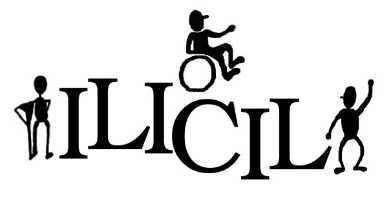 Employment 1st Program - Referral FormToday’s Date:       																			Consumer’s Name:      Please include and email a copy of a current CSSP/CSP along with this referral. Services being requested:  Employment 1st Program – Check box correlating with service requesting:	 Employment Exploration	 Employment Development 	 Employment Support Finance & Benefits Services & Coaching     Address:      Phone:      Email:      Is this person able to meet virtually if needed?  Yes  No – If no, what are the barriers?      What City/Area(s) is the consumer targeting for work?      Are there currently any animals living in the home of this referral?  Yes    No    UnsureIf Yes, please identify:      Primary Disability (ies):      PMI #:      Own Guardian/Legal Representative:  Yes  NoGuardian/Legal Representative Name and Phone Number:     Guardian Email:      Any scheduling conflicts to work around? (School/work/treatment/etc.):       Any potential challenges/barriers to finding work?      What type of work/employment is this person interested in?:       Current source(s) of income (SSI, SSDI, Wages, etc) and Amounts:       County of Residence:       Date of Birth:                         Gender:  Male   Female  OtherCounty Case Manager and Phone Number:      County Case Manager Email:       Waivered Service:  CADI  DD  TBI  DD/SILS   CDCS  Pending   None Other      Other Information that would be important to know in regards to this referral:     